รายงานผลตามแผนบริหารความเสี่ยง มหาวิทยาลัยราชภัฏสกลนคร ประจำปีงบประมาณ พ.ศ. 2564ความเสี่ยงที่ 1 การบริหารงบประมาณภาพรวมของมหาวิทยาลัยไม่เป็นไปตามเป้าหมายที่กำหนด 
หมายเหตุ  :  สถานะดำเนินงานให้เลือกเครื่องหมายที่กำหนดไว้นี้เพื่อใช้แสดงสถานะใส่ลงในช่อง (6)                  = ดำเนินการแล้วเสร็จตามกำหนด                 √ = ดำเนินการแล้วเสร็จล่าช้ากว่าที่กำหนด         X = ยังไม่ได้เริ่มดำเนินการ          O = อยู่ระหว่างดำเนินการ   ความเสี่ยงที่ 2 การเผยแพร่ข้อมูลสื่อสังคมออนไลน์ (Social media) ที่ส่งผลกระทบต่อภาพลักษณ์และชื่อเสียงของมหาวิทยาลัย หมายเหตุ  :  สถานะดำเนินงานให้เลือกเครื่องหมายที่กำหนดไว้นี้เพื่อใช้แสดงสถานะใส่ลงในช่อง (6)                  = ดำเนินการแล้วเสร็จตามกำหนด                 √ = ดำเนินการแล้วเสร็จล่าช้ากว่าที่กำหนด         X = ยังไม่ได้เริ่มดำเนินการ          O = อยู่ระหว่างดำเนินการความเสี่ยงที่ 3 นักศึกษาออกจากระบบการศึกษาระหว่างการศึกษา
หมายเหตุ  :  สถานะดำเนินงานให้เลือกเครื่องหมายที่กำหนดไว้นี้เพื่อใช้แสดงสถานะใส่ลงในช่อง (6)                  = ดำเนินการแล้วเสร็จตามกำหนด                 √ = ดำเนินการแล้วเสร็จล่าช้ากว่าที่กำหนด         X = ยังไม่ได้เริ่มดำเนินการ          O = อยู่ระหว่างดำเนินการความเสี่ยงที่ 4 การเสียโอกาสในการใช้งานเทคโนโลยีดิจิทัลอย่างเต็มประสิทธิภาพที่ส่งผลกระทบต่อด้านการเรียนการสอนและด้านบริหารจัดการหมายเหตุ  :  สถานะดำเนินงานให้เลือกเครื่องหมายที่กำหนดไว้นี้เพื่อใช้แสดงสถานะใส่ลงในช่อง (6)                  = ดำเนินการแล้วเสร็จตามกำหนด                 √ = ดำเนินการแล้วเสร็จล่าช้ากว่าที่กำหนด         X = ยังไม่ได้เริ่มดำเนินการ          O = อยู่ระหว่างดำเนินการปัจจัยเสี่ยง/สาเหตุความเสี่ยงกลยุทธ์/แนวทางการจัดการความเสี่ยงวิธีการดำเนินการ/ปัญหา/อุปสรรคระยะเวลา/ผู้รับผิดชอบสถานะการดำเนินงานผลการดำเนินงาน รอบ 6 เดือน1. การเบิกจ่ายงบประมาณแผ่นดินและเงินรายได้ไม่เป็นไปตามเป้าหมาย1. แต่งตั้งคณะกรรมการติดตามเร่งรัดการใช้จ่ายงบประมาณของ  มหาวิทยาลัยราชภัฏสกลนคร และรายงานผลการติดตามต่อคณะกรรมการติดตาม ตรวจสอบ และประเมินผลงานของมหาวิทยาลัย2. กำหนดนโยบายในการติดตามเร่งรัดการใช้งบประมาณในระดับหน่วยงานกองนโยบายและแผนอยู่ระหว่างการจัดทำ (ร่าง) คณะกรรมการติดตามเร่งรัดการใช้งบประมาณรายจ่ายประจำปีงบประมาณ พ.ศ. 2564 ของมหาวิทยาลัยราชภัฏสกลนคร ซึ่งมีอำนาจหน้าที่กำกับดูแลติดตามและเร่งรัดการใช้จ่ายงบประมาณรายจ่ายประจำปีงบประมาณ พ.ศ.2564 ของมหาวิทยาลัยให้เป็นไปตามแผน การปฏิบัติงาน แผนการใช้จ่ายงบประมาณและมาตรการเร่งรัดการใช้จ่ายงบประมาณรายจ่ายประจำปีงบประมาณ พ.ศ. 2564 ตามมติคณะรัฐมนตรี เมื่อวันที่ 14 มกราคม 2563 และสรุปผลรายงานให้กับสำนักงบประมาณทราบ    31 มีนาคม 2564
1. รองอธิการบดี
    ฝ่ายบริหาร
2. รองอธิการฝ่าย  วางแผน และประกันคุณภาพ3. รองอธิการบดีฝ่ายวิจัย
    และพันธกิจสัมพันธ์4. ผู้ช่วยอธิการบดี
    ฝ่ายการคลัง    และทรัพย์สิน5. คณบดีทุกคณะ
6. ผู้อำนวยการ
   สำนัก สถาบันO1. มหาวิทยาลัยมีการรายงานผลการเบิกจ่ายงบประมาณแผ่นดิน และงบประมาณเงินรายได้ประจำทุกเดือน เสนอต่อที่ประชุมคณะกรรมการบริหารมหาวิทยาลัยราชภัฏสกลนคร (ก.บ.) และประชุมคณะกรรมการบริหารบุคคลในมหาวิทยาลัยราชภัฏสกลนคร (ก.บ.ม.) และที่ประชุมสภามหาวิทยาลัยราชภัฏสกลนคร เพื่อทราบ  ซึ่งเป็นการเร่งรัดการการเบิกจ่ายงบประมาณให้เป็นไปตามเป้าหมายของแต่ละไตรมาส    การติดตามการใช้จ่ายงบประมาณระดับจังหวัด 1) มีการติดตามการใช้จ่ายประจำทุกเดือน ตามที่ทางจังหวัดมีหนังสือติดตามมา โดยเริ่มตั้งแต่เดือน ม.ค. 64 จนถึงปัจจุบัน โดยจะมีการติดตามจนกว่าจะแล้วเสร็จโครงการ2) โดยมีหนังสือจังหวัดในการติดตามโครงการ ดังนี้    2.1 งบจังหวัดตามแผนปฏิบัติราชการ หนังสือสำนักงานจังหวัดที่ สน 0017.2/ว22279 ลงวันที่ 18 พ.ย. 2563 – โดยผู้รับผิดชอบโครงการจะทำรายงานและเสนอผ่านกองนโยบายและแผนเพื่อรวบรวมและนำรายงานจังหวัดในภาพรวมต่อไป
    2.2 งบจังหวัด พ.ร.ก. เงินกู้เศรษฐกิจและชุมชน หนังสือสำนักงานจังหวัดที่ สน 0017.2/ว20730 ลงวันที่ 28 ต.ค. 2563 - โดยผู้รับผิดชอบโครงการจะทำรายงานและเสนอผ่านกองนโยบายและแผนเพื่อรวบรวมและนำรายงานจังหวัดในภาพรวมต่อไป         3) งบประมาณจังหวัดของปีงบประมาณ พ.ศ. 2564 ประกอบด้วย   3.1 งบจังหวัดตามแผนปฏิบัติราชการ ปีงบประมาณ พ.ศ. 2564         - โครงการส่งเสริมและพัฒนาอาชีพในชุมชน- โครงการ การพัฒนานวัตกรรมและถ่ายทอดเทคโนโลยี สำหรับสร้างมูลค่าเพิ่มให้กับวัสดุเหลือใช้จากกระบวนการผลิตคราม         - โครงการเพิ่มศักยภาพและขีดความสามารถในการแข่งขันทางการค้าสินค้า GI และสินค้าที่มีศักยภาพของจังหวัดสกลนครเข้าสู่ตลาดสากลเพื่อเชื่อมโยงการท่องเที่ยวเชิงวัฒนธรรมอย่างสร้างสรรค์ (ทำร่วมกับสำนักงานพานิชย์จังหวัดสกลนคร)          - กิจกรรม ยกระดับคุณภาพนักออกแบบชุมชนผลิตภัณฑ์ผ้าครามธรรมชาติ GI สกลนคร         -  กิจกรรม พัฒนาศักยภาพ (ต่อยอด) Young Smart Kramer คน GI ผ้าครามธรรมชาติ         -  กิจกรรม นวัตกรรมและเทคโนโลยีการแปรรูปผลิตภัณฑ์จากกัญชา         -  โครงการส่งเสริมงานประเพณีสำคัญจังหวัดสกลนคร ฮีต 12 คอง 14 เที่ยวได้ตลอดปี (ทำร่วมกับสำนักงานท่องเที่ยวและกีฬาจังหวัดสกลนคร)          - กิจกรรม มหกรรมมูนมังอีสาน "มหัศจรรย์หัตถกรรมพื้นบ้าน"   3.2 งบจังหวัด พ.ร.ก. เงินกู้เศรษฐกิจและชุมชน           - โครงการยกระดับมาตรฐานผ้าย้อมคราม           - กิจกรรมหลักที่ 2 การพัฒนาร่างมาตรฐานและระบบการตรวจรับรองคุณภาพผ้าย้อมครามและระบบการเทียบสีมาตรฐานสำหรับผ้าย้อมครามระดับสากล           - กิจกรรมหลักที่ 5 การส่งเสริมและพัฒนาระบบบริหารการส่งมอบสินค้าแบบอัจฉริยะสำหรับผ้าย้อมครามO2. การกำหนดนโยบายในการติดตามเร่งรัดการใช้งบประมาณในระดับหน่วยงาน 
   อยู่ระหว่างดำเนินการ2. ภาพรวมรายได้ของมหาวิทยาลัยลดลงในขณะที่ค่าใช้จ่ายเพิ่มขึ้น
3. สร้างมาตรการเพื่อควบคุมการใช้ทรัพยากรร่วมกันอย่างประหยัดมหาวิทยาลัยได้ดำเนินการประกาศ  เรื่อง นโยบายอนุรักษ์พลังงานและสิ่งแวดล้อม  เพื่อเป็นการลดค่าใช้จ่ายด้านพลังงานส่งผลให้ลดภาระการนำเข้าพลังงานของประเทศซึ่งเป็นหนึ่งในนโยบายด้านพลังงานของรัฐบาล  และยังช่วยลดผลกระทบจากสภาวะโลกร้อนที่ส่งผลกระทบต่อสิ่งมีชีวิตบนโลก  และดำเนินการปรับปรุงประสิทธิภาพการใช้ทรัพยากรพลังานและสิ่งแวดล้อมขององค์กรอย่างต่อเนื่องและเหมาะสมกับการทำงานเทคโนโลยีที่ใช้และแนวทางการปฏิบัติงานที่ดี  โดยทางเว็บไซต์  http://building.snru.ac.th/  และมีการแต่งตั้งคณะทำงานด้านการจัดการพลังงานของมหาวิทยาลัยราชภัฏสกลนคร  Oมหาวิทยาลัยได้ดำเนินการประกาศ  เรื่อง นโยบายอนุรักษ์พลังงานและสิ่งแวดล้อม  ตามประกาศมหาวิทยาลัยลงวันที่  18  มกราคม  2564  และเผยแพร่ผ่านทางเว็บไซต์มหาวิทยาลัย  http://building.snru.ac.th/  ซึ่งประกอบด้วย
ก. มาตรการประหยัดพลังงานไฟฟ้า ได้แก่ การเลือกใช้งานเครื่องปรับอาการในช่วงเวลา 09.00 – 16.00 น. โดยปิดเครื่องปรับอาการตอนพักเที่ยงและก่อนเลิกงานใช้ 15 – 30 นาที และหลีกเลี่ยงการเปิดใช้งานพร้อมกันหลายๆ เครื่อง
ข. มาตรการประหยัดน้ำและน้ำมันเชื้อเพลิง ได้แก่ การปิดก๊อกน้ำให้สนิทเมื่อเลิกใช้งานทุกครั้ง พร้อมทั้งสอดส่องดูแลการรั่วไหลของน้ำในระบบสุขภัณฑ์และรีบแจ้งให้ผู้รับิดชอบดำเนินการบำรุงรักษาทันทีและมีการแต่งตั้งคณะทำงานด้านการจัดการพลังงานของมหาวิทยาลัยราชภัฏสกลนคร  ตามคำสั่งมหาวิทยาลัย ที่ 55/2564  ลงวันที่  18  มกราคม  2564   2. ภาพรวมรายได้ของมหาวิทยาลัยลดลงในขณะที่ค่าใช้จ่ายเพิ่มขึ้น
4. ให้ทุกส่วนราชการจัดทำแผนจัดหารายได้
    4.1 ดำเนินการจัดตั้งคณะทำงานเพื่อศึกษาความเป็นไปได้ในการจัดหารายได้ ในระยะ 3 ปีแรก ซึ่งปัจจุบันดำเนินการแต่งตั้งคณะทำงานเรียบร้อยแล้ว4.2 ดำเนินการจัดทำแผนการจัดหารายได้ ในระยะ 3 ปีแรก เพื่อให้ได้แผนการจัดหารายได้ของหน่วยงานและใช้เป็นแนวทางในการจัดหารายได้ของมหาวิทยาลัยต่อไปO1. อยุ่ระหว่างดำเนินการจัดทำร่างคณะทำงานจัดทำร่างแผนการจัดหารายได้2. อยู่ระหว่างดำเนินการจัดทำร่างแผนการจัดหารายได้ ในระยะ 3 ปีแรก โดยจะดำเนินการ ดังนี้
- เดือนเมษายน 2564 จัดทำร่างแผนการจัดหารายได้ ในระยะ 3 ปีแรก เพื่อเสนอคณะทำงาน
- เดือนพฤษภาคม 2564 จัดประชุมคณะทำงานเพื่อพิจารณาแผนการจัดหารายได้ ในระยะ 3 ปีแรก
- เดือนมิถุนายน 2564 คาดว่าจะได้แผนการจัดหารายได้ ในระยะ 3 ปีแรกปัจจัยเสี่ยง/สาเหตุความเสี่ยงกลยุทธ์/แนวทางการจัดการความเสี่ยงวิธีการดำเนินการ/ปัญหา/อุปสรรคระยะเวลา/ผู้รับผิดชอบสถานะการดำเนินงานผลการดำเนินงาน รอบ 6 เดือน1. มีผู้ร้องเรียนจากสื่อออนไลน์ประเด็นการดำเนินงานของมหาวิทยาลัยในเชิงลบ
1. ใช้นโยบาย เพื่อให้ดำเนินการแบบสารสนเทศ (ICT) เสริมสร้างความรู้ 
ความเข้าใจในเรื่องการเผยแพร่และ
การเสพสื่อสังคมออนไลน์ (Social Media) อย่างถูกต้องให้แก่อาจารย์ บุคลากรและนักศึกษา1. จัดนำนโยบายความมั่นคงปลอดภัยของสารสนเทศ     31 มีนาคม 2564
1. รองอธิการบดี
   ฝ่ายบริหาร
2. ผู้อำนวยการสำนัก
   วิทยบริการและเทคโนโลยี
3. คณบดีทุกคณะ
4. ผู้อำนวยการสำนัก สถาบันO1. อยู่ระหว่างปรับแก้นโยบายความมั่นคง (ฉบับร่าง) ปี 2564-2569 ก่อนเสนอต่อสภามหาวิทยาลัย และส่งไปยังสำนักงานคณะกรรมการธุรกรรมอิเล็กทรอนิกส์เพื่อให้ความเห็นชอบและประกาศใช้ต่อไป2. อาจารย์ บุคลากร และนักศึกษาขาดความรู้ความเข้าใจในการใช้สื่อประเด็นที่เกี่ยวกับ พระราชบัญญัติว่าด้วยการกระทำความผิดเกี่ยวกับคอมพิวเตอร์ พ.ศ. 2560
2. อบรมให้ความรู้เกี่ยวกับกฎหมาย
 ทางคอมพิวเตอร์ให้ทุกส่วนราชการ1. อบรมให้ความรู้เกี่ยวกับพระราชบัญญัติคุ้มครองข้อมูลส่วนบุคคล ปี พ.ศ. 2562    31 มีนาคม 2564
1. รองอธิการบดี
   ฝ่ายบริหาร
2. ผู้อำนวยการสำนัก
   วิทยบริการและเทคโนโลยี
3. คณบดีทุกคณะ
4. ผู้อำนวยการสำนัก สถาบันO1. มหาวิทยาลัยโดยสำนักวิทยบริการและเทคโนโลยี อยู่ระหว่างเสนอขออนุมัติโครงการยุทธศาสตร์มหาวิทยาลัยเพื่อการพัฒนาท้องถิ่น ประจำปีงบประมาณ พ.ศ. 2564 และได้รับอนุมัติโครงการพัฒนาระบบฐานข้อมูลแบบบูรณาการและศักยภาพบุคลากร ซึ่งในกิจกรรมที่ 2 คือ กิจกรรมการอบบรมเชิงปฏิบัติการการเตรียมความพร้อมในการรับมือพระราชบัญญัติคุ้มครองข้อมูลส่วนบุคคล พ.ศ. 2562 กับการบริหารงานในมหาวิทยาลัยเป็นการอบรมเพื่อให้ความรู้เกี่ยวกับพระราชบัญญัติคุ้มครองข้อมูล2. อาจารย์ บุคลากร และนักศึกษาขาดความรู้ความเข้าใจในการใช้สื่อประเด็นที่เกี่ยวกับ พระราชบัญญัติว่าด้วยการกระทำความผิดเกี่ยวกับคอมพิวเตอร์ พ.ศ. 2560
2. อบรมให้ความรู้เกี่ยวกับกฎหมาย
 ทางคอมพิวเตอร์ให้ทุกส่วนราชการส่วนบุคคลแก่บุคลากร โดยมีกลุ่มเป้าหมาย คือ บุคลากร จำนวน 60 คน ใช้งบประมาณ35,300 บาท ระยะเวลาดำเนินการ เดือน มีนาคม – สิงหาคม 2564 และกำหนดช่วงเวลาในการอบรมเดือน พฤษภาคม 25642. จัดทำเว็บไซต์ให้ข้อมูลเกี่ยวกับพระราชบัญญัติว่าด้วยการกระทำความผิดเกี่ยวกับคอมพิวเตอร์ พ.ศ. 2560 และที่เกี่ยวข้อง2. จัดทำเว็บไซต์ให้ข้อมูลเกี่ยวกับพระราชบัญญัติว่าด้วยการกระทำความผิดเกี่ยวกับคอมพิวเตอร์ พ.ศ. 2560 และที่เกี่ยวข้องเรียบร้อยแล้ว https://arit.snru.ac.th/toit/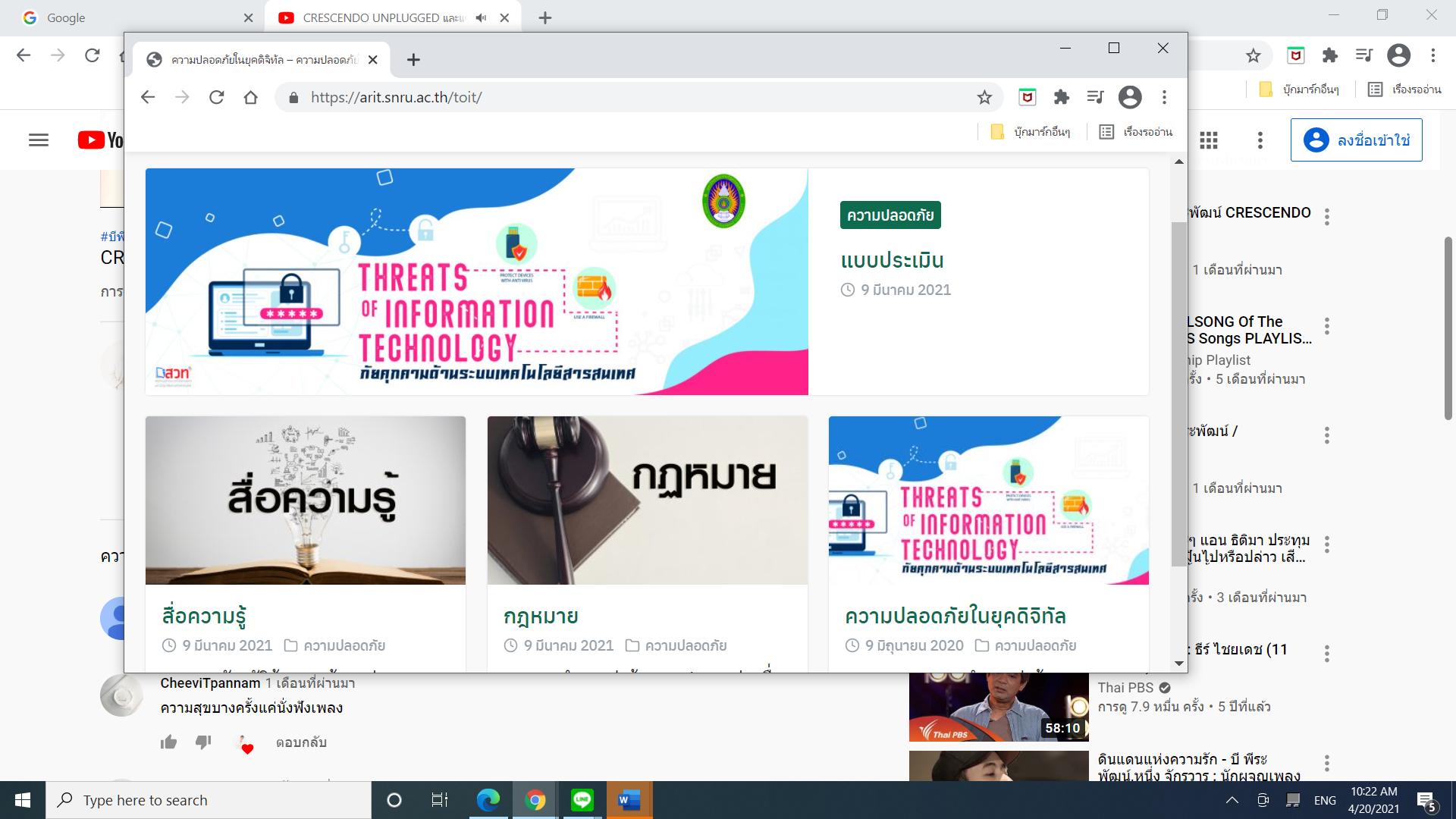 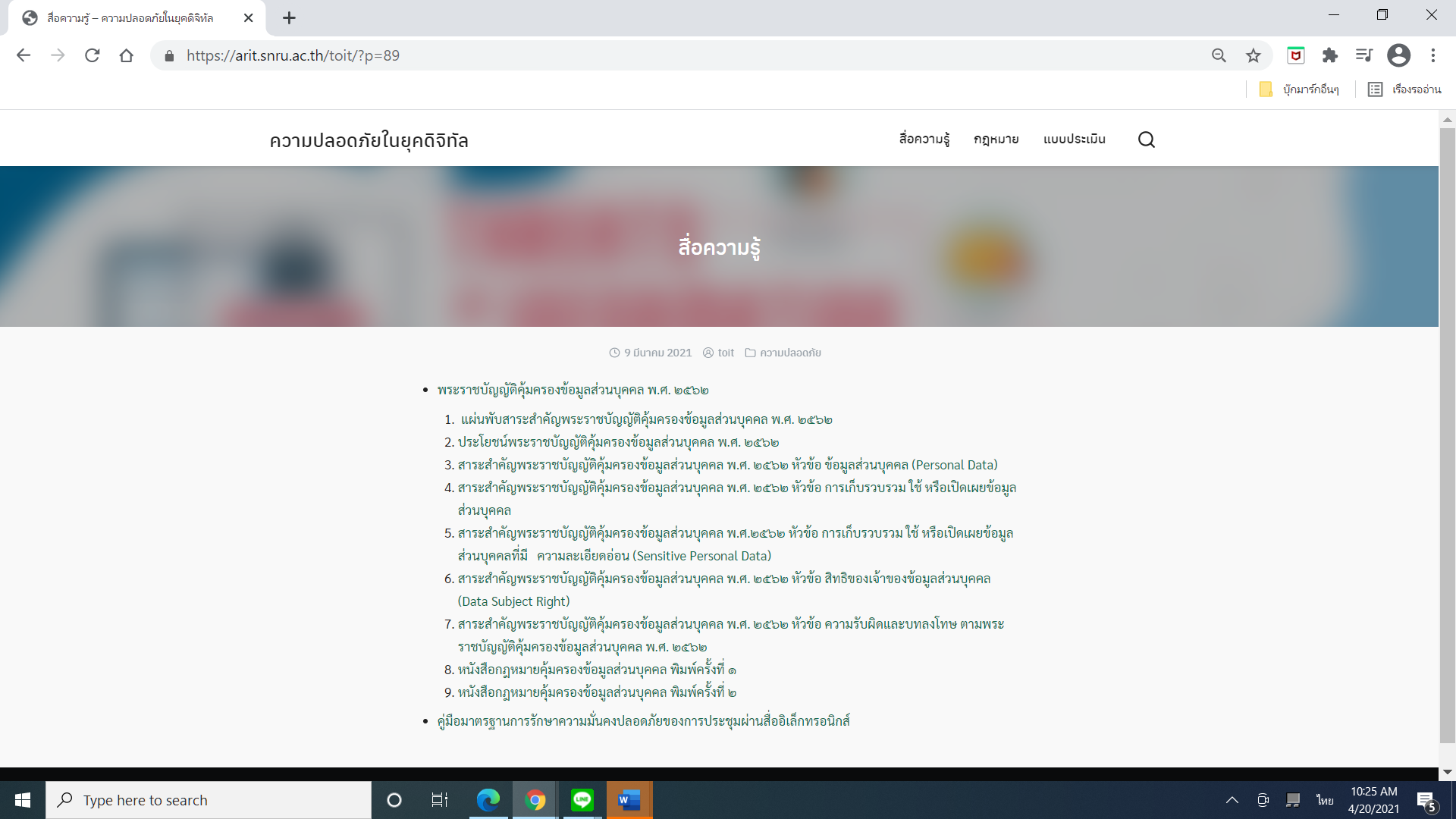 3. ความรวดเร็วของการเผยแพร่ข้อมูลประเด็นข่าวสาร ผ่านสื่อสังคมออนไลน์ (Social Media) ที่ไม่สามารถควบคุมได้3. มีการติดตามหรือคัดกรองข้อมูลข่าวสารจากสื่อสังคมออนไลน์ (Social Media) ที่อาจส่งผลกระทบต่อภาพลักษณ์และชื่อเสียงของมหาวิทยาลัยอย่างเป็นระบบและต่อเนื่อง1. มีผู้ดูแลระบบเพื่อตอบปัญหาและข้อสงสัยเกี่ยวกับข้อมูลเชิงลบที่ส่งผลกระทบต่อมหาวิทยาลัย2. มีช่องทางการรับข้อมูลข่าวสารเชิงลบ จากบุคคลภายในและภายนอกO1.มี เพจ Face book มหาวิทยาลัยราชภัฏสกลนคร 2.มีเพจ Face book งานประชาสัมพันธ์และโสตทัศนูปกรณ์3.มี Admin เพจเพื่อคอยติดตาม ข้อมูลข่าวสารเชิงลบจากสื่อสังคมออนไลน์4. การก้าวเข้าสู่สังคมออนไลน์เกิดกระแสอธิปไตยทางความคิด (Thoughtocracy) ส่งผลให้ไม่สามารถควบคุมบุคคลที่ต้องการเผยแพร่ข้อมูลในทางลบของมหาวิทยาลัยสู่สังคมออนไลน์ได้4. ตั้งคณะกรรมการคัดกรองข้อมูลข่าวสาร  จากสื่อสังคมออนไลน์ที่อาจส่งผลกระทบ
ต่อภาพลักษณ์1.จัดทำคำสั่งแต่งตั้งผู้รับผิดชอบใน การคัดกรองข้อมูลข่าวสารจากสื่อ สังคมออนไลน์Oอยู่ระหว่างดำเนินการจัดทำร่างคำสั่งผู้รับผิดชอบใน การคัดกรองข้อมูลข่าวสารจากสื่อ สังคมออนไลน์5. มีการบุกรุกโจมตีสื่อสังคมออนไลน์ของมหาวิทยาลัยจากผู้ที่ไม่หวังดี 5.1 จัดหาซอฟต์แวร์ที่ทันสมัยเพื่อป้องกันการโจมจีจากไวรัส หรือสื่อสังคมออนไลน์ 1. จัดหาซอฟต์แวร์ป้องกันการโจมตีจากไวรัส หรือสื่อสังคมออนไลน์1. มหาวิทยาลัยโดยสำนักวิทยบริการและเทคโนโลยี จัดหาซอฟต์แวร์ป้องกันการโจมตีจากไวรัส หรือ สื่อสังคมออนไลน์ โดยจัดซื้อโปรแกรมป้องกันไวรัส Kaspersky จำนวน 500 License งบประมาณ 187,250 บาท5. มีการบุกรุกโจมตีสื่อสังคมออนไลน์ของมหาวิทยาลัยจากผู้ที่ไม่หวังดี 2. จัดหาอุปกรณ์ป้องกันการบุกรุกโจมตีบนระบบเครือข่าย2. สำนักวิทยบริการและเทคโนโลยี มีการจัดหาอุปกรณ์ป้องกันการบุกรุกโจมตีบนระบบเครือข่าย โดยได้จัดซื้อครุภัณฑ์ปรับปรุงระบบรักษาความปลอดภัยระบบอินเทอร์เน็ตและเพิ่มประสิทธิภาพในการบริการ 1 ชุด งบประมาณ 5,540,000 บาท5.2 กำหนดแนวปฏิบัติในการใช้สื่อสังคมออนไลน์ร่วมกัน2. จัดทำประกาศ/แนวปฏิบัติเกี่ยวกับการรักษาความมั่นคงปลอดภัยด้านสารสนเทศ สำหรับผู้ใช้บริการเครือข่ายและระบบสารสนเทศของมหาวิทยาลัยราชภัฏสกลนครOอยู่ระหว่างดำเนินการปัจจัยเสี่ยง/สาเหตุความเสี่ยงกลยุทธ์/แนวทางการจัดการความเสี่ยงวิธีการดำเนินการ/ปัญหา/อุปสรรคระยะเวลา/ผู้รับผิดชอบสถานะ
การดำเนิน
  งานผลการดำเนินงาน รอบ 6 เดือน1. ปัญหาจากพื้นฐานครอบครัวและปัญหาเศรษฐกิจฐานรากส่งผลกระทบต่อการดำเนินชีวิต1. จัดหาแหล่งทุนการศึกษาภายนอกเพื่อสนับสนุนนักศึกษาที่ขาดแคลนให้มากยิ่งขึ้น  มหาวิทยาลัยได้จัดหาแหล่ทุนการศึกษาภายนอกจากหลากหลายทั้งสิ้น 6 แหล่งทุนการศึกษาดังนี้1. โครงการทุนการศึกษา ภายใต้มูลนิธิการศึกษาพระราชทานสมเด็จพระบรมโอรสธิราชสยามมกุฏราชกุมาร (ม.ท.ศ.)2. นักเรียนทุนในพระราชานุเคราะห์สมเด็จพระกนิษฐา
ธิราชเจ้า กรมสมเด็จพระเทพรัตนราชสุดาสยาม
บรมราชกุมารี3. โครงการกองทุนการศึกษาระดับอุดมศึกษา4. ทุนการศึกษาพระราชทานเพื่อการศึกษาสงเคราะห์
    ในพระบรมราชูปถัมภ์5. ทุนมูลนิธิช่วยนักเรียนที่ขาดแคลนใน
    พระบรมราชินูปถัมภ์6. มูลนิธิราชประชาสมาสัย31 มีนาคม 2564
1. รองอธิการฝ่ายกิจการนักศึกษา2. รองอธิการบดีฝ่ายวิชาการ
3. คณบดีทุกคณะ4. ผู้อำนวยการบัณฑิตวิทยาลัย√มหาวิทยาลัยได้จัดหาแหล่ทุนการศึกษาภายนอกให้กับนักศึกษา ประจำปีงบประมาณ พ.ศ. 2564 จำนวนทั้งสิ้น 6 แหล่งทุนการศึกษา 
เป็นเงิน 1,703,000 บาท2. การตั้งครรภ์ไม่พึงประสงค์3. ปัญหาทางด้านสุขภาพจิต4. นักศึกษาขาดทักษะการใช้ชีวิตไม่ทราบขั้นตอนการดำเนินงานการแก้ไขปัญหา2. จัดกิจกรรมอบรมเสริมสร้างความรู้ด้านทักษะชีวิต1. มหาวิทยาลัยจะดำเนินการจัดอบรมเกี่ยวกับหลักสูตร “9 พฤติกรรม ก้าวสู่ความสำเร็จ สำหรับบัณฑิตไทยยุค 4.0” เป็นการอบรมเชิงปฏิบัติการจะมีระยะเวลาการอบรมทั้งสิ้น 15 ชั่วโมงขึ้นไป เพื่อให้นักศึกษาประยุกต์ใช้ความรู้ที่ได้รับจากการฝึกอบรมในการปรับเปลี่ยน ทัศนคติที่ดีในการทำงาน และสร้างความก้าวหน้าให้แก่องค์กรและประเทศชาติต่อไปXแผนการดำเนินงานจะดำเนินการในเดือนเมษายน 2564 แต่เนื่องด้วยสถานการณ์โรคระบาด COVID-19 จึงยังไม่สามารถดำเนินการจัดโครงการได้2. การตั้งครรภ์ไม่พึงประสงค์3. ปัญหาทางด้านสุขภาพจิต4. นักศึกษาขาดทักษะการใช้ชีวิตไม่ทราบขั้นตอนการดำเนินงานการแก้ไขปัญหา2. จัดกิจกรรมอบรมเสริมสร้างความรู้ด้านทักษะชีวิต2. มหาวิทยาลัยจะดำเนินการจัดโครงการผลิตและพัฒนาครูให้ได้มาตรฐานวิชาชีพครูฯ เพื่อพัฒนานักศึกษาคณะครุศาสตร์ให้มีคุณลักษณะอันพึงประสงค์และพัฒนาครูและบุคลากรทางการศึกษาด้านการจัดการเรียนการสอนโดยใช้หลักสูตรฐานสมรรถนะ (Competency-Based Curriculum)√มหาวิทยาลัยได้ดำเนินงานโครงการผลิตและพัฒนาครูให้ได้มาตรฐานวิชาชีพครูฯ  กิจกรรมส่งเสริมลักษณะอันพึงประสงค์สำหรับนักศึกษครู (การอบรมลูกเสือเบื้องต้น)  สำหรับนักศึกษาคณะครุศาสตร์ชั้นปีที่ 4-5 ในระหว่างวันที่ 19 – 21 มีนาคม พ.ศ. 2564 ณ โรงยิมเนเซี่ยม (หลังเก่า) มหาวิทยาลัยราชภัฏสกลนคร2. การตั้งครรภ์ไม่พึงประสงค์3. ปัญหาทางด้านสุขภาพจิต4. นักศึกษาขาดทักษะการใช้ชีวิตไม่ทราบขั้นตอนการดำเนินงานการแก้ไขปัญหา2. จัดกิจกรรมอบรมเสริมสร้างความรู้ด้านทักษะชีวิต3 . คณะวิทยาการจัดการจัดโครงการเตรียมความพร้อมและพัฒนาทักษะนักศึกษาในศวรรษที่ 21 สำหรับนักศึกษา สาขาวิชาคอมพิวเตอร์ ซึ่งประกอบด้วย 2 กิจกรรมได้แก่
กิจกรรมที่ 1 :เตรียมความพร้อมสำหรับนักศึกษา ชั้นปีที่ 1กิจกรรมที่ 2 :พัฒนาทักษะนักศึกษาในศวรรษที่ 21√- โครงการเตรียมความพร้อมและพัฒนาทักษะนักสึกษาในศตวรรษที่ 21 สำหรับนักศึกษา สาขาวิชาคอมพิวเตอร์วัตถุประสงค์ : เพื่อเตรียมความพร้อมทักษะที่จำเป็นพื้นฐานสำหรับการเรียนและการใช้ชีวิตในมหาวิทยาลัย เพื่อพัฒนาศักยภาพของนักศึกษาด้านการเรียนรู้ ทั้งวิชาการและทางอาชีพ ศตวรรษที่ 21 กิจกรรมที่ 1 : เตรียมความพร้อมสำหรับนักศึกษา ชั้นปีที่ 1 จัดขึ้นในวัน 14 มีนาคา 2564  ณ ห้องสัตบงกช (1120) ชั้น 2 อาคาร 11 กิจกรรมที่ 1 :เตรียมความพร้อมสำหรับนักศึกษา ชั้นปีที่ 1 จัดขึ้นในวัน 15   มีนาคม 2564  ณ 13209 อาคาร 13ปัจจัยเสี่ยง/สาเหตุความเสี่ยงกลยุทธ์/แนวทางการจัดการความเสี่ยงวิธีการดำเนินการ/ปัญหา/อุปสรรคระยะเวลา/ผู้รับผิดชอบสถานะการดำเนินงานผลการดำเนินงาน รอบ 6 เดือนข้อมูลหลากหลายไม่เป็นปัจจุบันกระจัด กระจาย ไม่มีการรวมศูนย์ข้อมูล 
(Big Data) และข้อมูลมีมาตรฐานการจัดเก็บที่ไม่เหมือนกัน ยากต่อการเข้าถึงและใช้งาน  มหาวิทยาลัยมีนโยบายเกี่ยวกับ
ระบบสารสนเทศและแต่งตั้งผู้รับผิดชอบดูแลฐานข้อมูล (Big Data)  1. แต่งตั้งคณะกรรมการกำหนดนโยบาย2. แต่งตั้งคณะกรรมการบริหารข้อมูล3. แต่งตั้งคณะกรรมการวิเคราะห์และออกแบบสารสนเทศแบบบูรณาการข้อมูล4. แต่งตั้งคณะกรรมการพัฒนาระบบสารสนเทศแบบบูรณาการ31 มีนาคม 25641. รองอธิการบดี
    ฝ่ายบริหาร2. รองอธิการบดี
    ฝ่ายวิชาการ3. ผู้อำนวยการสำนักวิทยบริการและเทคโนโลยีO1. มหาวิทยาลัยราชภัฏสกลนครอยู่ระหว่างดำเนินการจัดทำร่างคำสั่งแต่งตั้ง คณะกรรมการกำหนดนโยบายการพัฒนาระบบฐานมูลและระบบสารสนเทศแบบบูรณาการ เพื่อทำหน้าที่     1.1 กำหนดนโยบาย วางแผน ในการพัฒนาระบบฐานข้อมูลและระบบสารสนเทศแบบบูรณาการ     1.2 จัดหางบประมาณเพื่อรองรับการพัฒนาระบบฐานข้อมูลและระบบสารสนเทศแบบบูรณาการ     1.3 ให้คำแนะนำในการสร้างศูนย์ข้อมูลกลาง2. อยู่ระหว่างดำเนินการร่างคำสั่ง 
    2.1 คณะกรรมการบริหารข้อมูล   2.2 แต่งตั้งคณะกรรมการวิเคราะห์และออกแบบสารสนเทศแบบบูรณาการข้อมูล    2.3 แต่งตั้งคณะกรรมการพัฒนาระบบสารสนเทศแบบบูรณาการข้อมูลหลากหลายไม่เป็นปัจจุบันกระจัด กระจาย ไม่มีการรวมศูนย์ข้อมูล 
(Big Data) และข้อมูลมีมาตรฐานการจัดเก็บที่ไม่เหมือนกัน ยากต่อการเข้าถึงและใช้งาน 2. จัดทำแผนพัฒนาระบบสารสนเทศเพื่อรองรับด้านการเรียนการสอนและด้านบริหารจัดการ1. ทบทวนแผนพัฒนาระบบสารสนเทศ ระยะ 5 ปี (พ.ศ. 2565 – 2569)Oอยู่ระหว่างดำเนินการรวบรวมและผลการดำเนินการเพื่อทบทวนแผนพัฒนาระบบสารสนเทศ ระยะ 5 ปี (พ.ศ. 2565 – 2569)ข้อมูลหลากหลายไม่เป็นปัจจุบันกระจัด กระจาย ไม่มีการรวมศูนย์ข้อมูล 
(Big Data) และข้อมูลมีมาตรฐานการจัดเก็บที่ไม่เหมือนกัน ยากต่อการเข้าถึงและใช้งาน 3. จัดทำห้องดิจิตอล วอร์รูม (Digital War Room) สำหรับการให้บริการข้อมูลของมหาวิทยาลัยที่ได้รับการยืนยันความถูกต้องของข้อมูล โดยอาจอยู่ในลักษณะเชิงกายภาพมีสถานที่ และบุคลากรที่รับผิดชอบ หรือเป็นระบบที่สามารถเข้าถึงข้อมูลได้จากหน่วยงานต่าง ๆ1. จัดตั้งศูนย์บูรณาการข้อมูลO1. เก็บรวบรวมข้อมูลและศึกษาความเป็นไปได้2. เสนอโครงการจัดตั้งศูนย์บูรณาการข้อมูล3. จัดทำร่างคำสั่งแต่งตั้งคณะกรรมการที่เกี่ยวข้อง